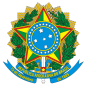 MINISTÉRIO PÚBLICO DA UNIÃOESCOLA SUPERIOR DO MINISTÉRIO PÚBLICO DA UNIÃO DIRETORIA GERALPORTARIA Nº 025, DE 09 DE FEVEREIRO DE 2023.Retifica Portaria que nomeia servidor para exercer o cargo comissionado de Chefe da Divisão de Sistemas de Tecnologia da Informação.O	DIRETOR-GERAL	DA	ESCOLA	SUPERIOR	DO	MINISTÉRIOPÚBLICO DA UNIÃO, no uso das atribuições que lhe foram conferidas pelo artigo 7º, inciso XXX, do Estatuto da ESMPU, aprovado pela Portaria PGR/MPU nº 95, de 20 de maio de 2020, resolve:Art. 1º Na Portaria DIRGE/ESMPU n° 229, de 22 de dezembro de 2022, publicada no Diário Oficial da União nº 242 de 26 dezembro de 2022,Onde se lê:"Art. 2º Nomear o servidor MARCOS MELLO NÓBREGA SOARES, matrícula 70400, ocupante do cargo de Técnico do MPU/Tecnologia da Informação e Comunicação, para exercer o cargo comissionado de Chefe da Divisão de Gestão da Informação, CC-2, da Escola Superior do Ministério Público da União".Leia-se:"Art. 2º Nomear o servidor MARCOS MELLO NÓBREGA SOARES, matrícula 70400, ocupante do cargo de Técnico do MPU/Tecnologia da Informação e Comunicação, para exercer o cargo comissionado de Chefe da Divisão de Sistemas de Tecnologia da Informação, CC-2, da Escola Superior do Ministério Público da União.".ALCIDES MARTINSDiretor-Geral da ESMPUDocumento assinado eletronicamente por Alcides Martins, Diretor-Geral, em 09/02/2023, às 14:55 (horário de Brasília), conforme a Portaria ESMPU nº 21, de 3 de março de 2017.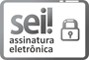 A autenticidade do documento pode ser conferida no site https://sei.escola.mpu.mp.br/sei/autenticidade informando o código verificador 0395787 e o código CRC 8082896A.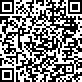 